QUESTIONNAIRE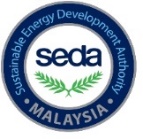 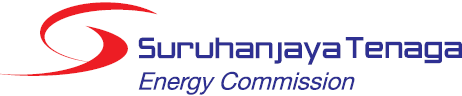 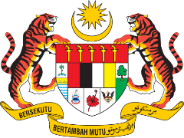 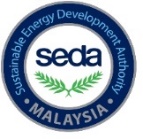 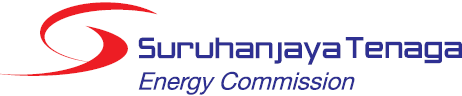 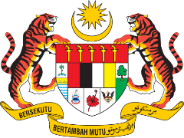 
ENERGY CONSUMPTION PREVIEW FOR COMMERCIAL BUILDINGS(For The Purpose of Registration)InstructionsCompleting the attached questionnaire will help SEDA Malaysia (authorized government agency) to know about you your premise. Therefore, we would appreciate it if you could complete the questionnaire and return it to us.The information provided in this questionnaire will be kept confidential and there will be no release of a part or whole of the information unless there is written consent from your company.If you don’t have at this stage readily available data to complete certain fields in this questionnaire, please provide estimated figures first or leave it blanks and the correct figures can be prepared at a later stage (during the walkthrough audit).For further inquiries please contact SEDA Malaysia (TECH). On Tel: +603 8870 5814 / +603 8870 5853  or Fax: 03-8870 5900, e-mail: noorhisam@seda.gov.my / rohaiza@seda.gov.my  General InformationName of the company:AddressTelephone No.:  					Fax No.:Person in charge of energy issues:Name:						Position:Telephone No.:  				Fax No.:Description of the business activity:(For hotels indicate No. of stars, for Hospital indicate if it is public or private hospital)Size of BusinessNumber of staff:No. of main buildings:Estimated total Net / occupied floor areas  (NFA) in : _______________m2Estimated total Gross occupied floor areas (GFA) in : _______________m2For hotels only:No. of guess roomsFor hospitals only:No. of patient bedsFor office / tenanted buildings:No. of tenants who have individual utility kWh meters:Operating TimeGeneral starting time:General finish time:No of working days per week and per year :Do you work on public holidays:   Yes/NoBuilding DescriptionAdd additional sheet for extra buildingsElectricity Tariff code:Electricity End-UsersList in the following the estimated percentages of end-user consumption of the total electricity billList your electricity bill history for the last 12 monthsDo you pay a Power Factor penalty?   YES/NO         Please attach a copy of the latest annual TNB electricity bill of your company.Electricity MeteringMain utility meters (kWh & kVARh)Sub-meters (kWh & kVARh)FuelsDo you use any type of fuels?	Yes/NoIf Yes, please fill the following table:7. Boilers (if any).This is related to boilers used for generating steam used in the operations.If you have boilers, please complete the following informationDo you have any heat recovery/rejection?  Yes/NoIf the answer Yes, describe briefly how:8. Air-conditioning SystemStart-up time:Shut down time:Is there any control to the amount of fresh air used by the air-conditioning system?  Yes/NoIf the answer Yes, describe briefly how:Indicate the type of air-conditioning system used in your buildings:Is there any future upgrading for your air-conditioning system? Yes/NoIf Yes, please indicate when and what type of the new system (capacity, type).9.  Lighting List the types of lighting technologies used in your buildingsIs there any future upgrading for your lighting system? Yes/NoIf Yes, indicate when and what type of the new system.10.  Water ConsumptionDo you recycle your water?  Yes/NoIf the answer Yes, indicate what is the proportion of used water is recycled: _________%List your monthly water consumption for the last 12 months:11. Energy LoadsIf available, please attach a copy of the daily/weekly/monthly load cycle.  12. Are there any future expansion plans for hot water and power demand?      Yes/NoIf Yes, please describe the plans briefly. 13. Do you have any future plans for an Energy Efficiency project?      Yes/No	If Yes, please describe the projects:14. Have you recently implemented any Energy Efficiency Projects?      Yes/NoIf Yes, please describe the projects:Is there any energy saving equipment installed in your buildings? Yes/NoIf Yes, please describe briefly about the equipment.Do you have Supervisory Control and Data Acquisition (SCADA) or Building Automation System (BAS) for monitoring and controlling your operations?           Yes/NoIf Yes, does your SCADA/BAS record electricity demand of your manufacturing facilities?Is there any future upgrading for any facilities for your buildings?If Yes, indicate when and provide the description of the upgrade.Building No.UsageNo. of FloorsBuilding materials & color’s (Walls & Roof)Are windows tinted?Total occupied areas (m2)Is the roof insulated?(Yes/No)12345End-User LoadPercentage of Total Bill%Air-conditioning%Lighting%Others (please specify)%Total100 %MonthYearKWh(Peak)KWh(off-peak)MD(kW)PF penalty(RM)Total Bill(RM)MetersFunctionType(Electronic/Electro-mechanical with rotation disk)MetersFunctionType(Electronic/Electro-mechanical with rotation disk)FuelsUsageUnitEstimated annual costs (RM)Boilers1234Fuel typeBoiler TypeWater-tube/Fire-tubeSteam Capacity (Ton/hr)Steam values(Ton/hr,C, bar)Efficiency or Heat Rate (%)Frequency of blow downDoes it have heat recovery? Yes/NoAge and Year of Commissioning(Years/ 19…)ManufacturerUseLocationType & CapacityControl (Manual/Automatic)No.Lighting TechnologiesPlace of UseTotal No.Total kWRemarksOrdinary fluorescent tubesCompact fluorescent lampsIncandescent globesLuminaires without reflectorLuminaires with mirror reflectors Tri-phosphor fluorescent tubesLighting energy savings systems (provide the brand name)Lighting control systemMonthYearConsumption(m3)Costs(RM)